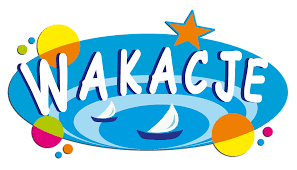           Biblioteka Publiczna
                        w Piwnicznej-Zdroju 
                                      zaprasza 
                    dzieci w wieku 7 -12 lat
na zajęcia od 12 lipca do 11 sierpnia 2016 r.
   w każdy wtorek /godz. 16.00 – 17.30 spotkania z grami planszowymi - Kalambury, 
5 sekund, Boost!, Tabu – rywalizacja i nagrody w każdy czwartek / godz. 16.00 – 17.30            warsztaty literacko-plastyczne 
    nowości  książkowe, teatrzyk Kamishibai
    tkanina z fantazją – ozdabianie farbami i pastelami 
    własnych koszulek, toreb, chust, serwet…
                                                    
                                              Zapisy w Bibliotece…